Admission to a  By Transfer (Mid Phase)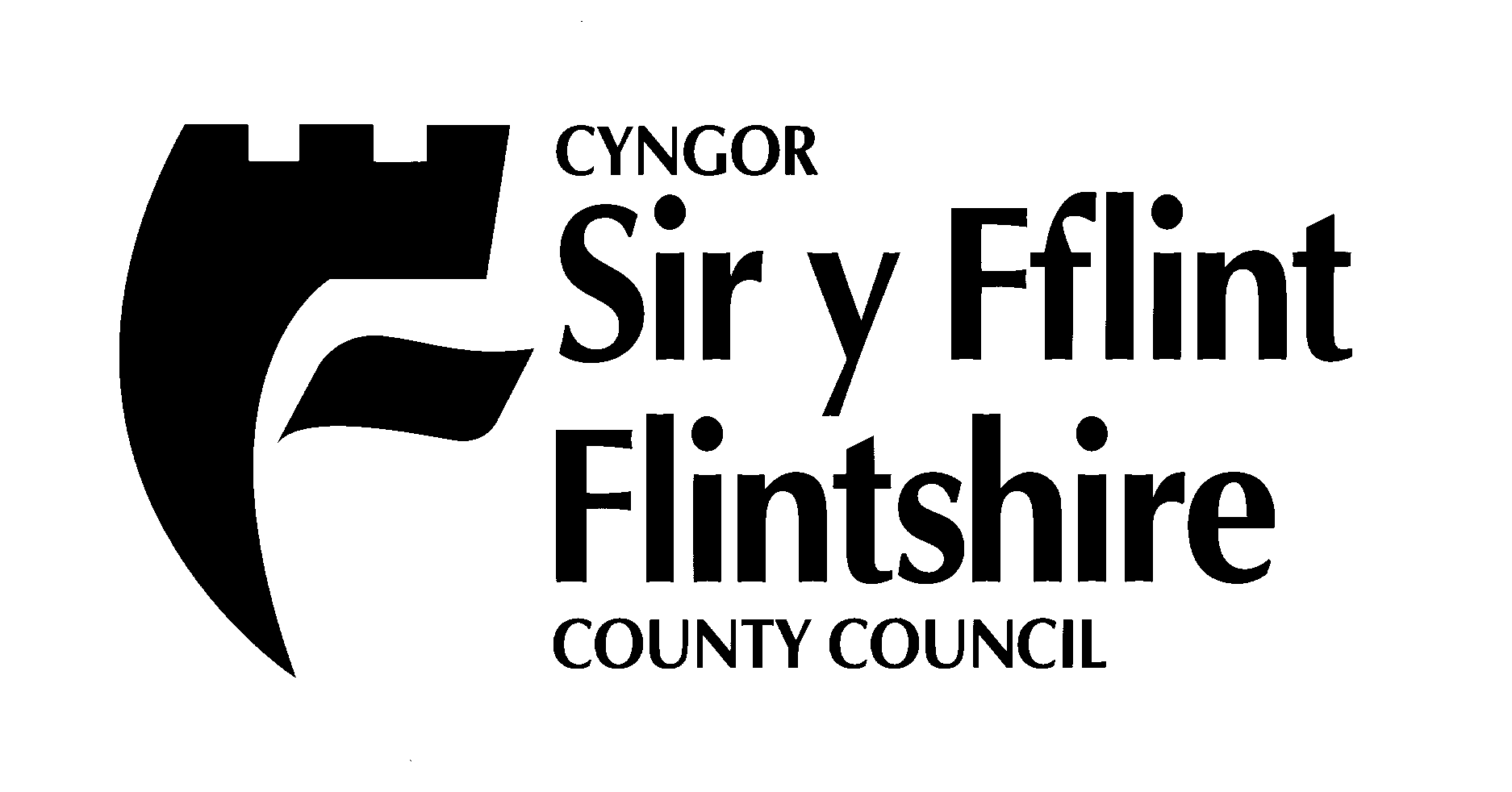 The data requested will be stored on LA and school management information systems and used for educational purposes. Every effort will be made to ensure the accuracy and security of personal data held. Child’s Name:        Date of Birth:       Male       Female  Male       Female  Child’s Address:     Child’s Address:                                                                                                      Postcode:                                                                                                      Postcode:     Parent/Guardian’s Name:     Parent/Guardian’s Name:                                                                                                      Postcode:                                                                                                      Postcode:     Tel No:  Daytime                                                                Evening      Tel No:  Daytime                                                                Evening      Child’s Previous SchoolReason for LeavingRequested Date of transferRequested SchoolReason for joiningStart DateDoes your child have a statement of special educational needsDoes your child have a statement of special educational needsYes      No  Please tickPlease specify:   Action Plus  Statement  Please tickPlease specify:   Action Plus  Statement  Please tickPlease specify:   Action Plus  Statement  Please tickDoes your child have a disabilityYes   No    Please tickYes   No    Please tickIf yes please give brief details      If yes please give brief details      If yes please give brief details      Please note here any other difficulties which may affect your child’s education (whether educational, medical, physical, behavioural or emotional)     Please note here any other difficulties which may affect your child’s education (whether educational, medical, physical, behavioural or emotional)     Please note here any other difficulties which may affect your child’s education (whether educational, medical, physical, behavioural or emotional)     Declaration:I understand that by entering my child’s name I am expressing a preference for this school but that it does not guarantee a place at this schoolDeclaration:I understand that by entering my child’s name I am expressing a preference for this school but that it does not guarantee a place at this schoolDeclaration:I understand that by entering my child’s name I am expressing a preference for this school but that it does not guarantee a place at this schoolSignature of parent/guardian                                                                    Date:                                                                         Date:     Signature of Headteacher                                                                    Date:                                                                         Date:     No of pupils currently in requested year groupNo of pupils currently in requested year groupAgreed by LA